Сценарий открытого занятияпо теме: «Введение в образовательную программу «Патриот»педагога дополнительного образования МБОУ ДО «Свежий ветер»городского округа ТольяттиБаталова Ивана Борисовичаг.Тольятти, 2017Тема: «Введение в образовательную программу «Патриот»Возраст детей: 12 лет, 6 классКоличество:12 человекЦель: воспитание гражданственности и чувства патриотизма, коллективизма и товарищества, формирование активной гражданской позиции подростков.Задачи:Воспитательные:1. Организовать получение необходимой  информации  учащимся друг о друге;2.создать у детей положительный настрой на занятие;3.вовлечь учащихся в коллективную деятельность;4. вызвать интерес ребят и стремление овладеть необходимыми знаниями и умениями по программе.Развивающие:1.Развивать мотивацию учащихся к познанию важнейших духовно-нравственных ценностей;2. формировать патриотические позиции учащихся;3.формировать  навыки дисциплины, самоорганизации, чувство самопознания.Обучающие:1.Познакомить учащихся с основными разделами дополнительной общеобразовательной  общеразвивающей  программы «Патриот»;2. обобщить и систематизировать знания детей о России, Родине, патриотизме.3.формировать уважительное отношение к государственным символам России.Методы и приемы:Словесные – беседа;рассказ, посвящение в игровую ситуацию;метод показа;методы контроля и самоконтроля; методы  по организации самостоятельной деятельности  учащихся;методы стимулирования и мотивации.Форма организации деятельности: групповая, малыми группами,  коллективнаяМатериалы и оборудование:- столы – 8 шт.-стулья – 13 шт.- ноутбук, проектор, экран- рюкзак- 2 шт.-аптечка медицинская – 1 шт.-секундомер – 1шт.- ручки -12 шт.- презентация к теме занятия;- виды стрелкового оружия: автомат Калашникова, пистолет Макарова (для демонстрации) – 2 шт.-набор карточек для подведения итогов выполнения заданийПлан занятияВводная частьПриветствие, вступительное слово педагогаЗнакомство с учащимисяОсновная часть1.Беседа2.Постановка проблемы3.Практическая работа в группах4.Постановка проблемной ситуации      III.Заключительная часть      IY. РефлексияХод занятияI.Вводная часть1.Приветствие, вступительное слово педагогаРебята, здравствуйте! Давайте с вами познакомимся. Меня зовут  Баталов Иван Борисович. Я работаю педагогом дополнительного образования в Центре творчества «Свежий ветер» г. Тольятти.  Детское объединение, которым я  руковожу называется  «Я патриот».  2.Знакомство с учащимисяМое имя вы уже узнали, теперь я  хочу познакомиться с вами.Упражнение- игра на знакомство: “Назови свое имя”Педагог предлагает ребятам представиться: назвать  фамилию, имя, школу, класс.А теперь я попрошу вас написать свое имя на бейджике и прикрепить его. Так удобнее нам с вами будет общаться на занятии.                    II.Основной этапБеседа	Одним из направлений моей деятельности как педагога является гражданско-патриотическое воспитание. 	Тема гражданственности и патриотизма очень близка мне по духу. Я сам очень люблю свою Родину и испытываю неподдельную гордость за нашу страну.	Приходя на занятия к своим воспитанникам, я верю в их лучшие качества и имею огромное желание вести их к истокам духовности, нравственности, к познанию жизненных ценностей, необходимых для становления истинного гражданина и патриота своей страны, любящего свой город, край, Родину.	Меня всегда волнует вопрос не только, кем станут учащиеся, а главное – какими они будут. 	Как добиться того, что каждый ученик достойно нёс высокое звание гражданина своей Родины?	Определяя патриотизм как любовь к Родине, я даю молодому поколению возможность прикоснуться к памятным страницам истории Отечества, своего края.	Определение темы занятияРоссия – Родина святая,«Люблю тебя я всей душой.Россия – ты обитель рая,Горжусь Великою страной!»	Сегодня на нашем занятии мы отправимся в путешествие по станциям и  познакомимся с основными разделами программы «Патриот». Поговорим  о патриотизме, о  государственных символах России, о важнейших духовно-нравственных ценностях, о дружбе, взаимовыручке и сотрудничестве. Поговорим о важности физического развития каждого.Постановка проблемной ситуацииЯ узнал, что вы:-учитесь в 6 классе (ответы детей «Да»)-учитесь хорошо-добрые-дружные-смелые и спортивные-отзывчивые	Как вы считаете, все эти качества, которые у вас есть, должны быть у  человека, который любит свое Отечество, свою Родину?Ответы детей	Молодцы! Все верно!Чтобы нам начать путешествие, вы должны разделиться на команды.Каждый из вас должен помнить, что на занятии, где используются принципы командной работы, каждый из участников выступает в качестве равноправного партнера.Практическая работаЗвучит команда педагогаСлушай мою команду.-Построились в одну  шеренгу!-Рассчитаться на 1-й и 2-й.- Разделиться на 2 командыФормирование команд («1» номера – одна команда; «2» номера - другая).Учащиеся распределяются на команды и выбирают своего командира. Командиры представляются педагогу.Педагог дает отличительные знаки командирам команд	Родину любить и быть ее патриотом- это значит выражать любовь к ней своими поступками и действиями. Практическая работаИ сейчас у меня есть для вас  первое задание. Практическая работаПеред вами  2 конверта.  Необходимо открыть конверт. Там вы найдете несколько слогов.  Ваша задача, сложить слоги, аргументировать  свои ответы.Команды работают в группах.Ученики зачитывают получившиеся слова: РОДИНА, РОССИЯ и аргументированно говорят, как они понимают значение  «Родина», «Россия»Педагог предлагает ученикам занять места за столамиДа, ребята, первые занятия по программе «Патриот» начинаются именно с изучения истории нашего Отечества.Каждый из россиян, имеет своею малую Родину, то место, где он появился на свет, где живут его родители, и будут жить его дети. Любовь к малой Родине не мешает каждому из нас любить свою большую родину – Россию.И станция, на которую мы вместе отправляемся	   Станция «Патриотическая»	Чувство любви к Родине не раз помогало россиянам защищать свои дома и своих близких от злых врагов; создавать удивительные по красоте художественные ценности; не переставать удивляться красотой и величием российских просторов. И это чувство мы называем тоже патриотизмом.Для каждого человека Родина связывается с конкретным предметом. Для одних людей Родина – это березка под окном, для других – старый дом на окраине поселка. Практическая работаА сейчас  БЛИЦ- ОПРОС для каждого участника команд (ответы без подготовки)Задание 1: Я предлагаю вам закончить предложение «Для меня Россия – это…»-Задание 2: «С чего для тебя начинается Родина?»Обобщение ответов учащихся	Быть гражданином России — это значит быть её патриотом. Но любить Россию нужно не на словах, а на деле, не произносить громких фразы. А своими делами доказать свою любовь к Родине. Практическая работаА теперь следующий вопрос:  «Как вы понимаете, кого можно называть ПАТРИОТОМ?»Давайте попробуем составить портрет ПАТРИОТА 
Сейчас вы работаете в парах. Вам надо  на рабочих листах, которые подготовлены на столах, завершить незаконченное предложение.ПАТРИОТ – это человек, который 
любит________________ 
хранит________________
уважает_______________
переживает____________
гордится______________
помогает______________
- А теперь от группы кто желает расскажите, что у вас получилось…. 
- Что вы подобрали к слову любит….., хранит…., уважает…., переживает…., гордится…., помогает…. 	Да, ребята, патриот – человек, который любит свое Отечество, предан своему народу, готов на жертвы и подвиги во имя интересов своей Родины.  И если патриот искренне интересуется историей своей страны, то гражданин знает свои обязанности перед ней.  Определённость этих понятий даёт мне ориентир, указывающий на то, зачем и как воспитывать, поэтому в моей работе с детьми особое место занимает   воспитание у школьников чувства патриотизма и гражданственности.Вы большие молодцы!  Отлично справились с заданиями.Переходим на 2 станцию «Символическая»	Изучение  истории нашего Отечества, символов России является одним из разделов программы.Практическая работа-Ответьте на вопрос какие символы России вы знаете? Где их можно увидеть?Ответы учащихсяОбобщение ответов учащихся	Мы с вами познакомились со значением государственной символики нашей Родины – России. Мне бы хотелось, чтобы вы всегда помнили, что вы - граждане великой страны, имеющей богатую и славную историю, чтили ее символы, гордились своей страной.3 Станция «Военная подготовка»В программе «Патриот» есть и такой раздел. Ребята знакомятся с основами  строевой и огневой подготовки.Практическая работаА сейчас ответьте на вопросы ребята:-Какие рода  войск вы знаете? -Какие  воинские звания вам известны? - Какие виды оружия знаете?Ответы учащихсяНа столе  представлены виды оружия (автомат Калашникова, пистолет Макарова). Педагог комментирует характеристики и предназначение данного вида оружия.Демонстрация педагогом имеющихся видов оружия и специальных принадлежностейЧтобы узнать на практике, что же такое строевая подготовка, прошу выйти всех на построение.Практическая работаНебольшое занятие по строевой1. Построиться в одну шеренгу.2.Расчитаться  на «1» и «2».3. Перестроиться  в 2-х шереножный строй.3. Повороты «налево», направо», «кругом».	Именно элементами военно-прикладных видов спорта мы и занимается в нашем объединении (бег по пересечённой местности, спортивное ориентирование, стрельба из пневматической винтовки,  ПСИЗ). На этих занятиях  у ребят развиваются силовые навыки, выносливость, ловкость.Следующая станция -  Станция «Туристическая»	Знание основ туризма, умение стойко переносить трудности путешествий и походов, быть крепкими и закаленными – этому учатся ребята объединения «Я патриот», занимаясь туристической подготовкой.Практическая работа	Сейчас небольшое задание. Перед вами находятся разные предметы и  2 рюкзака.Необходимо положить в рюкзаки те предметы, которые вы бы взяли бы в  туристический поход. И определить какие предметы здесь лишние.Команды выполняют задание	Давайте теперь проверим, как укомплектованы рюкзаки.Учащиеся достают из рюкзаков предметы и называют их	Таким образом, умение двигаться по маршруту и ориентироваться воспитанники приобретают на занятиях по ориентированию и туристкой технике.5 Станция «Спортивная»	Физическая подготовка тоже очень важна. Есть в программе и раздел «Спортивная подготовка».В следующем задании, я хочу проверить  уровень вашей физической активности.Практическая работаКоманды занимают места за столамиПеред вами  тестовые задания. Возьмите листы с тестами. На  предложенные вопросы выберите только 1 вариант ответа.Тест 1. Как часто вы занимаетесь физическими упражнениями?А) ежедневно;Б) 2-3 раза в неделю;В) один раз в неделю;Г) иногда.Тест 2. Тест 2.Отправляясь в школу или по делам, вы      А) идете пешком;      Б) часть идете пешком, а часть используете автотранспорт;      В) всегда пользуетесь транспортом.Тест 3.Сколько времени выпроводите каждый день перед компьютером или телевизором?    А) 1.5 часа;    Б)  2 часа;    В) 3 часа;    Г) свыше 3 часовКлюч: за каждый ответ А) ставите 4 балла; Б) – 3 балла; В) – 2 балла; Г) – 1 балл.Интерпретация результатовМенее 4 баллов – вы ленивы, физические упражнения вам просто необходимы, 4-8 баллов – вам нужно заниматься больше физическими упражнениями,  8-12 баллов – вы сохраняете хорошую физическую форму,  активны, соблюдаете  режим дня.- А теперь посмотрите у кого какое количество баллов получилось.(подведение итогов)6 Станция «Медсанчасть»В разделе программы «Медицинская подготовка» мои воспитанники получают первичные знания и навыки оказания первой медицинской помощи.И для ваших команд сейчас небольшие практические задания.  Практическая работаСитуация 1.– Вы упали и разбили коленку, очень больно и идет кровь. Какую помощь вы окажете себе или своему товарищу?  (Наличие аптечки. Какими медикаментами можно воспользоваться при данной травме).Анализ выполненного заданияСитуация 2.-Получен ожог при разведении костра, уголек упал на руку. Как   можно оказать первую медицинскую помощь с использованием подручных средств?Ответы учащихсяМолодцы ребята!Эти знания и навыки  по основам медицинской подготовки помогут вам и в повседневной жизни. Это воспитывает ответственность  за жизнь и здоровье, но учит и  взаимопомощи.Заключительная часть	Вот и закончилось небольшое путешествие. Вы получили много информации, хорошо выполнили практические задания. С какими разделами программы «Патриот» вы познакомились на сегодняшнем занятии?-Что нового вы узнали?Ответы детей (обобщение)Для чего вам нужны эти знания?Где они могут проявиться в жизни?Какие навыки вы получили?Какие знания, полученные на уроке, понадобятся тебе в будущем? Где ты применишь полученные знания?В какой момент урока ты чувствовал себя особенно успешным? С кем тебе было интереснее всего работать в паре/группе? Почему?За что бы ты себя похвалил на уроке?Что изменил бы в своих действиях на уроке?Что тебе понравилось на уроке больше всего? И т.д.Обобщение по теме	Надеюсь, что все то немногое, что вы узнали на занятии будет полезным для вас, какие – то знания и навыки вы сможете применить на практике.А ещё я хочу, чтобы после нашего занятия вы начали открывать в себе то чувство, которое называем любовью к Родине, поняли, что вы и есть её неотъемлемая часть. И вдохновились на то, чтобы на протяжении школьных будней и домашнего труда и отдыха растить в себе истинных граждан и патриотов.РефлексияМне очень понравилось, как вы сегодня работали. Все молодцы, всем спасибо!Учащимся предлагается с помощью карточек (красной и синей) оценить свою работу на занятии; оценить занятие.	Быть патриотом не так уж сложно, настоящая любовь не только и не столько выражается словом, сколько подкрепляется конкретными делами. Так что – всё в ваших руках! Я желаю вам удачи, спасибо за работу!Используемая литература:Александрова Е. Ю., Гордеева Е. П., Постникова М. П. Система патриотического воспитания в образовательном учреждении - Волгоград, 2007Быков А. К., Мельниченко И. И. Патриотическое воспитание школьников в учебном процессе. Методическое пособие — М.: ТЦ Сфера, 2010Грибова Л. Ф., Комратова Н. Г.  Патриотическое воспитание детей - М., 2012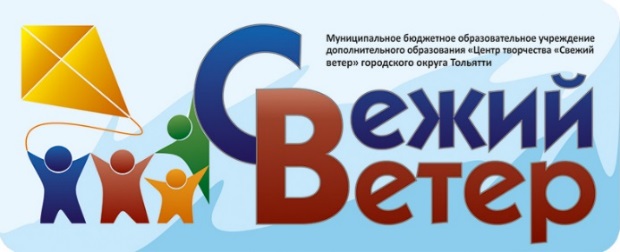 муниципальное бюджетное образовательное учреждение дополнительного образования«Центр творчества «Свежий ветер»городского округа Тольятти445042, РФ, Самарская область, г. Тольятти,б-р Луначарского 19, тел. 33-31-53, 34-89-77email: veter@edu.tgl.ru; сайт: jveter.ru